	Modulbeschreibung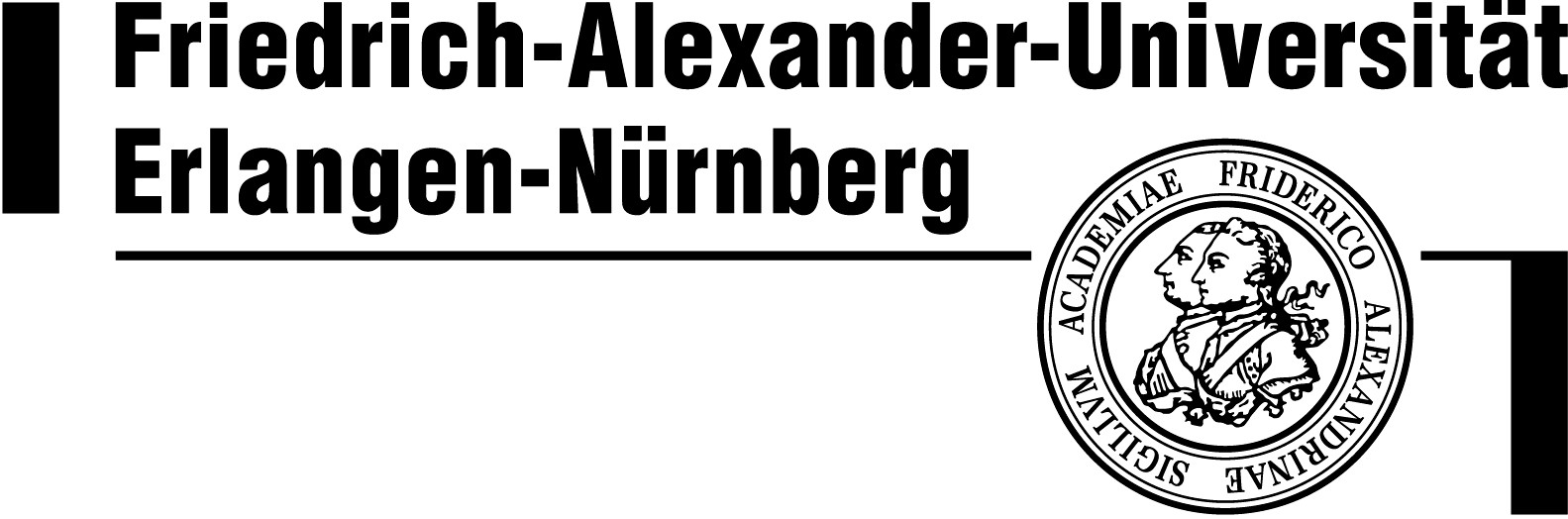 Stand: Dezember 2008	11Modulbezeichnung8790 Religionswissenschaft 25 ECTS-Punkte2Lehrveranstaltungen86903 VL Grundzüge einer nichtchristlichen Religion86901 S: Religionswissenschaftliche ThemenECTS-PunkteECTS-Punkte3Modulverantwortlicher Prof. Dr. Andreas Nehring4DozentenDr. Rüdiger Braun, Stefanie Burkhardt, Prof. Dr. Andreas Nehring Dr. Rüdiger Braun, Stefanie Burkhardt, Prof. Dr. Andreas Nehring 5InhaltDas Modul dient der Einführung in eine nichtchristliche Religion sowie so wie der Bekanntschaft mit zentralen Themen auch der interreligiösen BegegnungDas Modul dient der Einführung in eine nichtchristliche Religion sowie so wie der Bekanntschaft mit zentralen Themen auch der interreligiösen Begegnung6Lernziele und KompetenzenDie Studierenden erwerben Kompetenzen in der Beschäftigung mit einer nichtchristlichen Religion, wie Islam, Buddhismus, Hinduismus oder Judentum. Sie erarbeiten in den jeweiligen Religionen relevante Themen, wie beispielsweise Engagierter Buddhismus, Koran und Bibel, Christus in den Religionen, Leben und Tod in den Religionen  u.a. Die Studierenden erwerben Kompetenzen in der Beschäftigung mit einer nichtchristlichen Religion, wie Islam, Buddhismus, Hinduismus oder Judentum. Sie erarbeiten in den jeweiligen Religionen relevante Themen, wie beispielsweise Engagierter Buddhismus, Koran und Bibel, Christus in den Religionen, Leben und Tod in den Religionen  u.a. 7Verwendbarkeit des ModulsLA GymnasiumLA Gymnasium8Einpassung in Musterstudienplanviertes oder fünftes Semesterviertes oder fünftes Semester9Voraussetzungen für die TeilnahmeKeine Keine 10Turnus des AngebotsJährlichJährlich11Dauer des Moduls1 - 2 Semester1 - 2 Semester12Studien- und PrüfungsleistungenMündliche Prüfung (15 Minuten) oder Hausarbeit oder Portfolio (die Option Portfolio gilt nur während der Gültigkeit der Coronaverordnung aus dem Jahr 2020, d.h. im SoSe 2020 und [bei Verlängerung der Coronaverordnung] im WS 2020/21)Mündliche Prüfung (15 Minuten) oder Hausarbeit oder Portfolio (die Option Portfolio gilt nur während der Gültigkeit der Coronaverordnung aus dem Jahr 2020, d.h. im SoSe 2020 und [bei Verlängerung der Coronaverordnung] im WS 2020/21)13Berechnung Modulnote100 % Mündliche Prüfung/Hausarbeit100 % Mündliche Prüfung/Hausarbeit14ArbeitsaufwandDas Modul erfordert einen Arbeitsaufwand von ca. 150 Arbeitsstunden bei 60 Stunden PräsenzzeitDas Modul erfordert einen Arbeitsaufwand von ca. 150 Arbeitsstunden bei 60 Stunden Präsenzzeit15UnterrichtsspracheDeutschDeutsch16Vorbereitende LiteraturManfred Hutter, Die Weltreligionen, München 2008.Hans Georg Kippenberg /Kocku von Stuckrad, Einführung in die Religionswissenschaft, München 2003.Weitere Literatur wird bei Ankündigung der Lehrveranstaltungen angegeben.Manfred Hutter, Die Weltreligionen, München 2008.Hans Georg Kippenberg /Kocku von Stuckrad, Einführung in die Religionswissenschaft, München 2003.Weitere Literatur wird bei Ankündigung der Lehrveranstaltungen angegeben.